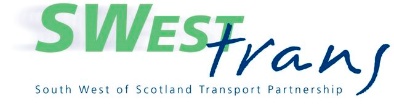 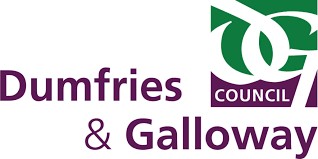 SWestrans and Dumfries & Galloway Council Active Travel Behaviour Change 2024-25Criteria and Guidance for Application Form Estimated Total Fund Value £780,000Applications are welcome from active travel delivery partners, community groups, charities, and social enterprises who can provide active travel behaviour change projects/interventions in Dumfries & Galloway. Applications should be for all or part of the period 1 April 2024 to 31 March 2025.Community groups or charities must be constituted and have a bank account. You must have prior experience of providing active travel behaviour change projects/interventions.All applications should demonstrate how they contribute evidence against some of the Active Travel Outcomes and the indicators that sit below. Progress of all Active Travel investments will be measured using the indicators in the Active Travel Outcomes Framework, published in 2019, which feed into the National Performance Framework. Identifying how a proposal will meet these outcomes (shown below) is a crucial part of the decision-making process for allocating the overall active travel budget.  Note that projects are not expected to provide evidence against every outcome and every indicator, but proposals should be clear as to which outcome and indicators they contribute to.Increase the number of people choosing walking, cycling and wheeling in Scotland:Proportion of short everyday journeys by walking and cyclingAttitudes towards/propensity to walking, cycling and wheelingProportion of journeys to school by walking, cycling and wheelingFrequency of walking and cycling for pleasure/exerciseHigh quality walking, cycling and wheeling infrastructure is available to all:Km of traffic-free walking and cycling facilitiesDistance to traffic-free cycling infrastructureQuality of walking and cycling infrastructureWalking, cycling and wheeling is safer for all:Casualties by mode of transport and distance travelled (number and proportion)Perceptions of safety of walking, wheeling and cyclingWalking, cycling and wheeling is available to all:Household access to a bike (with focus on regional and socio-economic variation)Proportion of people identifying barriers to walking, cycling and wheelingDelivery of walking, cycling and wheeling is promoted and supported by a range of partnersLevel of inclusion of active travel in local development plansLevel of public sector spend on walking, cycling and wheelingPerception of community involvement in walking, cycling and wheeling initiativesProportion of primary schools delivering on-road cycle trainingApplicants must be able to provide information on how they will monitor and evaluate progress against the indicators identified within their project/intervention.   You will be expected to provide update reports quarterly.The grant will cover up to a twelve-month period from April 2024 to March 2025. Therefore, projects/interventions may need to be able to be implemented quickly and how you will achieve this needs to be detailed in your funding application. The funding is subject to the above and the attached terms and conditions.Tips for Completing your Application FormPlease provide all the critical details in the bid itself, rather than attaching it in supporting documentation.Do not assume the scoring panel has prior knowledge of your organisation or project, even if you have been funded previously.Subheadings and bullet points are helpful for breaking up long sections of text!Question 1How many people will benefit?Be as specific as possible. Based on your best estimate, please tell us how many people or organisations will participate in the funded activity or receive services from it. List the indicators from the Active Travel Outcomes Framework that you will measure your project/intervention on and what evidence of success you expect.List the Outcome(s) and individual indicator(s) and be as specific as possible on what evidence of success will be. Question 2As clearly as possible, tell us here WHAT you want to do with the grant. Please describe the activities or services you will deliver and how you will deliver them: for example: face to face, by using new or existing members of staff, volunteers, or others. Please also tell us how you will be able to put your project in place to maximise the 12-month funding window.Question 3This is where you link what you will deliver with the benefits that you want to make and give us an idea of how you will show that through monitoring and evaluation links to the Active Travel Outcomes.Outputs are the specific goods, services or activities that will be delivered. Please be as specific as possible about the activity and the estimated numbers of people who will take part.For example:5 engagement session will be delivered to 20 people each2 secure cycle storage facilities will be providedOutcomes are the changes that you will make as a result of the activities. Ideally, they should be presented using words such as ‘more,’ ‘better,’ ‘improved,’ ‘increased,’ etc. You should link your outcomes to the outputs that you are delivering as directly as possible.For example:participants will have greater skills and self-confidence, leading to greater uptake of cycling to schoolMonitoring and Evaluation is how you will know you have made a difference. You may use different methods depending on your project, but this could include tracking statistical data, characteristics of participants, barriers and training outcomes, baseline self-statements and progression statements for example in confidence levels at interviews, evaluation forms, focus groups, one to one feedback sessions, or other. You should consider your baseline knowledge, i.e., what you know at the START of the project so that you can measure the changes. It will be essential to measure where clients or beneficiaries are at the beginning and at various intervals throughout the project, not just at the end. Can you also state how you will practically undertake the tracking of the statistics required and what systems you will use in terms of participants and their achievements?Question 4In this question, we want to know WHY this project is needed and how it links to the regional and local active travel priorities. A strong bid will provide evidence of need, which may come from direct community engagement or research that you have done or data from existing sources. We would like to know how your project will fill a gap in services and be confident that it will not duplicate work that may already be going on.Here we also want to know how you believe your project will help meet the objectives of this fund as detailed above.Question 5We like projects to relate to what is already happening here in Dumfries & Galloway. Please also use this section to tell us WHICH other local organisations or agencies you may be working in partnership with and some details of that partnership. For example, tell us if you are collaborating on delivery, signposting, referring people to them or taking referrals from them. You can also tell us if you are using their premises or drawing upon their expertise in some way.We want to see that you have already done some of the groundwork in terms of building these relationships, so please give us some details about how you have established links.Question 6We want to know about the expertise and skills you have within your organisation and how that makes you best placed to deliver this project. Examples might include:Knowledge of and established links with the local communityThe skills, knowledge, and experience of volunteers and/or directorsStaff members with expertiseYour organisation’s track record in deliveryTraining that your team has undertakenAssets and resources you have, including space, equipment, etc.Fair Work FirstAll Sottish Government grants awarded from 1 July 2023 must include Fair Work First conditionality requiring grant recipients to pay at least the real Living Wage(rLW), and provide appropriate channels for effective workers’ voice, such as trade union recognition. This conditionality applies to:all directly employed staff of the grant recipient.any workers who are not directly employed but are directly engaged in delivering the grant-funded activity, whether they be sub-contractors or agency staff.Real Living Wage:In general, a grant recipient must demonstrate it is paying the rLW before it can access a grant.all directly employed staff of the grant recipient must be paid at least the rLW and any workers who are not directly employed but are directly engaged in delivering the grant-funded activity, whether they be sub-contractors or agency staff, must also be paid at least the rLW (including Apprentices).If the cumulative value of your bids exceeds £100k, as evidence we will require either Living Wage Accreditation; or Anonymised payroll; or Accountant certificate.Effective workers’ voice:All organisations with a workforce must be able to demonstrate before they can access a grant that all workers employed within that organisation have an effective voice.voice exists at both collective and individual levels and organisations will be expected to show how genuine and effective voice is evidenced.The collective element of voice does not have to be evidenced by organisations with fewer than 21 workers. Examples of the types of evidence you can provide (e.g. Written confirmation from trade union/worker representative of things like effective Line Management Relationships, Staff /Engagement Surveys, Staff Forums / Networks etc) are here: https://www.gov.scot/publications/fair-work-first-guidance-2/pages/11/ Question 7It is not enough under this question to say that your organisation supports equal opportunities and is open to everyone in the community. Consider:Consider how you will promote and target those from protected characteristic groups.What Policies and Procedures do you have in place that promote accessibility? If you do not have an equal opportunities policy, then you may wish to write one.How do you market your services to make sure that everyone knows about them e.g., marketing to under-represented groups, Plain English, Other languages, large print?How do you support vulnerable service users to participate? Do you give them additional support?Do you do any active work with your service users on equalities?Do you work in partnership with any specialist organisations?Do you provide training on equality and diversity for staff and volunteers?Question 8Funding can be requested for all eligible project/intervention costs.The following areas cannot be funded (ineligible costs):Any Value Added Tax (VAT) reclaimable by the Grantee.Costs for staff hours utilised for work on other non-project/intervention related activity.Any goods or services not received by the Grantee by the end of the financial year i.e. 31st March 2025.Decision makingGrant applications will be assessed against the extent to which the project or programme of work will:Meet the objectives of the funding stream.Reduce inequalities, help people most in need Complement or continue existing proven projects and resources.Provide evidence of partnership working and how people have been involved in the planning of the proposal.Provide details of how you will be able to put your project in place due for the 12-month funding period.Be delivered by organisations with the skills and experience to deliver effectively.Meet the Fair Work First conditionality.Include clear costing and timescales that demonstrate value for money.Provide robust knowledge of the tracking and monitoring systems you will put in place to ensure effective reporting and tracking.Terms and ConditionsPROJECT GENERAL CONDITIONS OF AGREEMENTThese Conditions may only be varied by the written agreement of the Granter. No terms or conditions put forward at any time by the Grantee shall form any part of the Agreement unless specifically agreed in writing by the Granter.DEFINITIONSIn these Conditions the words and expressions set out below shall have the meaning ascribed to them:'Agreement' means the Award Letter, these Conditions and the Grantee’s acceptance of theseConditions;“Application Form” means the SWestrans and Dumfries & Galloway Council Active Travel Behaviour Change Grant Funding Application Form completed by the Grantee.“Award Letter” means the letter from the Graner to the Grantee confirming they will receive aGrant.“Conditions” means these grant conditions and the Schedules;“Data Protection Laws” means any law, statute, subordinate legislation, regulation, order, mandatory guidance or code of practice, judgment of a relevant court of law, or directives or requirements of any regulatory body including the Data Protection Act 1998, the Data Protection Act 2018 and any statutory modification or re-enactment thereof and the UKGDPR.“Default” means:Any breach of the obligations of either party under this Agreement (including, but not limited to, any breach of any undertaking or warranty given under or in terms of this Agreement);Any failure to perform or the negligent performance of any obligation under this Agreement; Any breach of any legislation; ord) Any negligence or negligent or fraudulent miss-statement or misappropriation of Grant, or any other default,In all cases by either party, its employees, agents or representatives;“Financial Year” means a period from 1 April in one year until 31 March in the next;“Grant” means the grant offered by the Granter to the Grantee as specified in the Award Letter,as varied from time to time in accordance with these Conditions;“Grantee” means the person, organisation or body to which the Grant will be payable as specified in these Conditions. Where two or more persons, organisations or bodies are the Grantee, references to the “Grantee” are to those persons, organisations or bodies collectively and their obligations under the Agreement are undertaken jointly and severally;“Granter” means the Dumfries and Galloway Council, a local authority constituted under the Local Ministers etc. (Scotland) Act 1994 and having their Council Headquarters at Council Offices, English Street, Dumfries.  Dumfries and Galloway Council may issue grants on behalf of SWestrans;“Intellectual Property Rights” means all rights of ownership, including all copyrights patent, trademark, design right, database right and any other right in the area of intellectual property whether or not registered, in any materials or works in whatever form (including but not limited to any materials stored in or made available by means of an information technology system and the computer software relating thereto) which are created, produced or generated as part of the Project by or on behalf of the Grantee;“Participant/participant” means the individual who is taking part in the support provided by the Project'Premises' means the location where the Project are to be performed, as specified in the Purchase Order;“Project” means the purpose for which the Grant has been awarded as described in the Application Form“Subsidy Control” mean the United Kingdom’s international commitments on subsidy control arising from, amongst others, the EU – UK Trade and Co-operation Agreement, World Trade Organisation membership and commitments arising from international treaties and agreements to which the United Kingdom is a party.PURPOSE OF GRANTThe Grant is made by the Granter to enable the Grantee to carry out the “Project” and is made subject to the Conditions.The Grant shall only be used for the purposes of the “Project” and for no other purposewhatsoever.No part of the Grant shall be used to fund any activity or material which is party political in intention, use, or presentation or appears to be designed to affect support for a political party.The main objectives / expected outcomes of the Grant are as stated in the criteria and guidance.The eligible and ineligible costs for the Grant are as stated in the criteria and guidance.CHANGE TO AGREEMENT REQUIREMENTSThe Granter may order any variation to any part of the Project for any reason which shall in its opinion be desirable. Any such variation may include (but shall not be restricted to) additions, omissions, alterations, substitutions to the Project and changes in quality, form, character, kind, timing, method or sequence of the Project.Save as otherwise provided herein, no variation of the Project as provided for in Condition 3.1 hereof shall be valid unless given or confirmed in the form of a written instruction. All such instructions shall be given in writing provided that if for any reason the Granter shall find it necessary to give any such instruction orally in the first instance the Grantee shall comply with such oral instructions which must be confirmed in writing by the Granter within 2 working days of the giving of such oral instruction by the Granter, failing which the variation made by such oral instruction shall cease to have effect on the expiry of the said 2 working day period.Where any such variation of the Project made in accordance with Condition 3.1 and 3.2. has affected or may affect the costs incurred by the Grantee in providing the Project, the Grantee will notify the Granter in writing of the effect which it has had or may have on the said costs and such notification shall be considered by the Granter, who shall take all the facts into account (including such information as may be provided by the Grantee in respect of the effect which such variation has had or may have on the costs incurred by the Grantee in providing the service) and may authorise such alteration to the sums to be paid to the Grantee in accordance with the provisions of the Agreement as are, in his opinion, appropriate and reasonable in the circumstances.INSPECTION OF PREMISES AND NATURE OF BUSINESSWhere premises are to be provided by the Grantee, these will be inspected by the Granter prior to the award of any Agreement.The Grantee shall, at the request of the Granter, grant such access as may be reasonable for this purpose.GRANTEE’S STATUSIn carrying out the Project the Grantee shall be acting as principal and not as the agent of the Granter. Accordingly:the Grantee shall not (and shall procure that his agents and servants do not) say or do anything that might lead any other person to believe that the Grantee is acting as the agent of the Granter, andnothing in this Agreement shall impose any liability on the Granter in respect of any liability incurred by the Grantee to any other person but this shall not be taken to exclude or limit any liability of the Granter to the Grantee that may arise by virtue of either a breach of this Agreement or any negligence on the part of the Granter, his staff or agents.GRANTEE’S PERSONNELThe Grantee shall take the steps reasonably required by the Granter to prevent unauthorised persons being admitted to the Premises. If the Granter gives the Grantee notice that any person is not to be admitted to or is to be removed from these Premises or is not to become involved in or is to be removed from involvement in the performance of the Agreement, the Grantee shall take all reasonable steps to comply with such notice and if required by the Granter the Grantee shall replace any person removed under this Condition with another suitably qualified person and procure that any pass issued to the person removed is surrendered.If and when instructed by the Granter, the Grantee shall give to the Granter a list of names and addresses of all persons who are or may be at any time concerned with the Project or any part of them, specifying the capacities in which they are so concerned and giving such other particulars and evidence of identity and other supporting evidence as the Granter may reasonably require.The decision of the Granter as to whether any person is to be admitted to or is to be removed from their Premises or is not to become involved in or is to be removed from involvement in the performance of the Agreement and as to whether the Grantee has furnished the information or taken the steps required of him by this Condition shall be final and conclusive.The Grantee shall bear the cost of any notice, instruction or decision of the Granter under this Condition.PAYMENTPayment of the Grant is subject to the Grantee first submitting a successful application detailing delivery plans and which shall deliver the Project as defined in the criteria and guidance. The Grantee shall when submitting the final grant payment request submit to the Granter a statement of compliance with the Conditions of the Grant. The statement shall be signed by the Grantee’s Head of Finance.In the event that the amount of the Grant paid by the Granter to the Grantee at any point in time is found to exceed the amount of the expenses reasonably and properly incurred by the Grantee in connection with the Project, the Grantee shall repay to the Granter the amount of such excess within 7 days of receiving a written demand for it from or on behalf of the Granter. In the event that the Grantee fails to pay such amount within the 7 day period, the Granter shall be entitled to interest on the sum at the rate of 2 per cent per annum above the Bank of England base lending rate prevailing at the time of the written demand from the date of the written demand until payment in full of both the sum and the interest.The Granter shall not be bound to pay to the Grantee, and the Grantee shall have no claim against the Granter in respect of, any instalment of the Grant which has not been claimed by the Grantee by 31 March of the applicable financial year, unless otherwise agreed in writing by the Granter.MANAGEMENT OF INFORMATION AND AUDITThe Grantee shall keep the Granter fully informed of the progress of the Project in the form of quarterly reports Revisions to targets against which progress in achieving objectives/outcomes are monitored shall be subject to the written agreement of the Granter. Where agreement cannot be reached, the Granter may reduce or withdraw the offer of grant.The Grantee shall ensure that equalities issues and equality of opportunity are considered and applied when delivering the Project.The Grantee shall, on completion of the Project, submit an End of Year Delivery report as described in Condition 8.1 to the Granter summarising the outcomes and performance of the Project as a whole. Such a report shall include such statistical and other information relating to the impact of the Project as shall be required by the Granter.The Grantee shall also provide any other information that the Granter may reasonably require to satisfy themselves that the Project is consistent with the Agreement. The Grantee shall provide the Granter with prompt access to any information they reasonably require to ensure compliance with these Conditions.The Grantee shall keep and maintain for a period of five years after the expenditure occurs, adequate and proper records and books of account recording all receipts and expenditure of monies paid to it by the Granter by way of the Grant. The Grantee shall afford the Granter, their representatives and such other persons as the Granter may reasonably specify from time to time, such access to those records and books of account as may be required by them at any reasonable time in response to a written request for such access from the person seeking it. The Grantee shall provide such reasonable assistance and explanation as the person carrying out the inspection may from time to time require.In the event of the Grantee becoming aware of or suspecting any irregular or fraudulent activity that may have any impact on the Project or on the use of the Grant, or any part of it, the Grantee shall immediately notify the Granter of such activity and provide such other information as the Granter may reasonably require in relation to the impact on the Project and the use of the Grant.The grantee shall immediately inform the Granter of any change in its constitution for example, but not limited to, a change in status from one type of body corporate to anotherThe provisions of this Condition 8 shall apply during the continuance of this Agreement and after its termination howsoever arising.CORRUPT GIFTS OR PAYMENTSThe Grantee shall ensure that its employees shall not breach the terms of the Bribery Act 2010 in relation to this or any other grant. The Grantee shall not offer or give, or agree to give, to any employee or representative of the Granter any gift or consideration of any kind as an inducement or reward for doing or refraining from doing or for having done or refrained from doing, any act in relation to the obtaining or execution of this or any other agreement with the Granter or for showing or refraining from showing favour or disfavour to any person in relation to this or any such Agreement. The Grantee shall ensure that adequate controls are in place to prevent bribery.PATENTS, INFORMATION AND COPYRIGHTIt shall be a condition of the Agreement that, except to the extent that the Project incorporate designs furnished by the Granter, that nothing done by the Grantee in the performance of the Project shall infringe any patent, trade mark, registered design, copyright or other right in the nature of intellectual property of any third party and the Grantee shall indemnify the Granter against all actions, claims, demands, costs and expenses which the Granter may suffer or incur as a result of or in connection with any breach of this Condition.All Intellectual Property Rights are assigned by the Grantee to the Granter.Disposal of AssetsThe Grantee shall not, without prior written consent of the Granter, dispose of any asset funded, in part or in whole, with Grant funds during the lifetime of the asset. During that period the Granter shall be entitled to the proceeds of the disposal – or the relevant proportion of the proceeds based on the percentage of grant funding used in connection with the acquisition or improvement of the asset against the whole proceeds. The Granter shall also be entitled to the relevant proportion of any proceeds resulting from any provision included as a condition of sale. Recovery by the Granter shall not be required where the value of the asset is less than £2,000.PUBLICITYThe Grantee shall where reasonably practicable acknowledge in all publicity material relating to the Project the contribution of the Granter and the Scottish Ministers to its costs. The Granter may require to approve the form of such acknowledgement prior to its first publication.INDEMNITY AND INSURANCEWithout prejudice to any rights or remedies of the Granter the Grantee shall indemnify the Granter against all actions, suits, claims, demands, losses, charges, costs and expenses which the Granter may suffer or incur as a result of or in connection with any damage to property or in respect of any injury (whether fatal or otherwise) to any person which may result directly or indirectly from any negligent or wrongful act or omission of the Grantee.Throughout the term of the Agreement the Grantee shall have in force and shall require any sub- contractor to have in force:employer’s liability insurance in accordance with any legal requirements for the time being inforce, andpublic liability insurance for such sum and range of cover as the Grantee deems to be appropriate but covering at least all matters which are the subject of indemnities or compensation obligations under these Conditions in the sum of not less than £5 million for any one incident and unlimited in total, unless otherwise agreed by the Granter in writing, andprofessional indemnity insurance in the sum of not less than £2 million for any one incidentThe policy or policies of insurance referred to in Condition 12.2 shall be shown to the Granter whenever he requests, together with satisfactory evidence of payment of premiums.DISCRIMINATION14.1	The Grantee shall comply with the Equality Act 2010 and shall take all reasonable steps to secure the observance of this provision by all servants, employees or agents of the Grantee and all sub-contractors employed in the execution of the Agreement.CONFIDENTIALITYThe Grantee shall keep secret and not disclose and shall procure that his employees keep secret and do not disclose any information of a confidential nature obtained by him by reason of this Agreement and the Project except information which is in the public domain otherwise than by reason of a breach of this provision.All information related to the Agreement with the Grantee will be treated as commercial in confidence by the Granter except that:The Grantee may disclose any information as required by law or judicial order to be disclosed.The Granter may disclose any information as required by law or judicial order to be disclosed.The Granter and the Scottish Ministers may disclose any information as required in terms of their funding agreement with the Scottish Ministers. All information submitted to the Scottish Ministers may need to be disclosed and/or published by the Scottish Ministers. Without prejudice to the foregoing generality, the Scottish Ministers may disclose information in compliance with the Freedom of Information (Scotland) Act 2002, any other law, or, as a consequence of judicial order, or order by any court or tribunal with the authority to order disclosure. Further, the Scottish Ministers may also disclose all information submitted to them to the Scottish or United Kingdom Parliament or any other department, office or agency of Her Majesty’s Ministers in Scotland, in right of the Scottish Administration or the United Kingdom, and their servants or agents. When disclosing such information to either the Scottish Parliament or the United Kingdom Parliament it is recognised and agreed by both parties that the Scottish Ministers shall if they see fit disclose such information but are unable to impose any restriction upon the information that it provides to Members of the Scottish Parliament, or Members of the United Kingdom Parliament; such disclosure shall not be treated as a breach of this agreement. To comply with section 31(3) of the Public Services Reform (Scotland) Act 2010, the Scottish Ministers publish an annual statement of all payments over £25,000. In addition, in line with openness and transparency, the Scottish Ministers publishes a monthly report of all payments over £25,000. The Grantee should note that where a payment is made in excess of £25,000 there will be disclosure (in the form of the name of the payee, the date of the payment, the subject matter and the amount of grant) in the both the monthly report and the annual Public Services Reform (Scotland) Act 2010 statement.The provisions of this Condition 14 shall apply during the continuance of this Agreement and after its termination howsoever arising.DATA PROTECTIONThe Grantee shall ensure that all requirements of the Data Protection Laws are fulfilled in relation to the Project.Where the Grantee gives any personal data to the Granter, the Granter will use that personal data to make sure the Grantee complies with the terms of the Agreement. The Granter may share that personal data with the Scottish Ministers, other Council Services or appropriate bodies. The Grantee agrees to make sure that all people whose personal data are (or are to be) disclosed to the Granter are told of this fact.Where the Grantee processes (or will process) personal data it hereby confirms that it has (or will acquire) a valid notification with the Information Commissioner as defined by section 6 of the Data Protection Act 2018 covering its processing of personal data, including in that notification the disclosure of personal data to the Granter.The Grantee acknowledges that in order for it to perform its duties, the Granter may need to disclose personal data to the Grantee. This may include sensitive personal data relating to people who use the Project, such information being called ‘people who use the service information’. The Granter is the data controller in respect of the people who use the service information. The Grantee shall take all steps necessary to permit this to occur including providing any requested information on its processing and arrangements and shall execute all the required documentation when required to do so.The Grantee hereby warrants:that processing of the person’s information will be subject to technical and organisational security measures which, if the Grantee were the data controller in respect of the person’s information, would satisfy Data Protection Laws;that it will take reasonable steps to make sure it complies with the measures described in Condition 16.4(i) above;that it will comply with all obligations imposed by Data Protection Laws as though the Granteewere the data controller in respect of the person’s information.In the Agreement the expressions “personal data”, “data controller”, “data processor”, “processing” and “process” shall have the meanings assigned to them by Data Protection Laws.Personal information shall be used by the Grantee purely to enable the Grantee to provide the Project to people in accordance with the Agreement and as requested by the Granter, and for no other purpose. It must not be processed or disclosed for any other purpose whatsoever apart from when the Grantee is required to do so by law; or with the consent of the person or other individual to whom the personal data in question relates. In the case of a person who lacks the mental capacity necessary to consent to the processing in question, this shall mean with the consent of a person entitled in law to make decisions relating to the personal welfare of the person but only to the extent that such processing will be of benefit to the person, and the processing is in accordance with the wishes of the person so far as these can be ascertained. The Grantee shall make sure that the recipients of any personal data disclosed under this Condition are made aware of the duty of confidentiality which attaches to it.The Grantee shall not be required to pass information to the Granter in relation to a person, member of staff, volunteer or any other person if the same would cause the Grantee to breach the terms of the Data Protection Laws. The Grantee must supply detailed reasons in terms of the law in support of such an assertion within a reasonable timescale specified by the Granter. Where the cause of the potential breach of the said law is lack of consent to disclosure of the information, the Grantee agrees to use its best endeavours to obtain the consent required to prevent the potential breach from occurring.Information provided by the Granter to the Grantee in connection with the Agreement will be treated as confidential by the Grantee (and any people employed or engaged by the Grantee in connection with the Agreement).The Grantee (and any people employed or engaged by the Grantee in connection with the agreement) shall only use information obtained from the Granter for the purposes of the Agreement and shall not tell anyone else this information without the prior written approval of the Granter.Personal or identifiable information developed while delivering the Agreement shall be shared with the Granter by the Grantee and shall be treated as confidential by the Granter (and any person employed or engaged by the Granter in connection with the Agreement). If required a Data Sharing Protocol will be developed.The duty of confidentiality will continue after the end of the Agreement as well as during the life of the Agreement.The Granter reserves the right to use information that has been changed to remove personal or identifiable details, where this is considered to be in the public interest.TERMINATIONThe Grantee shall notify the Granter in writing immediately upon the occurrence of any of the following events:where the Grantee is an individual and if a petition is presented for the Grantee’s bankruptcy or the sequestration of his estate or a criminal bankruptcy order is made against the Grantee, or he is apparently insolvent, or he makes any composition or arrangement with or for the benefit of creditors, or makes any conveyance or assignation for the benefit of creditors, or if an administrator or trustee is appointed to manage his affairs; orwhere the Grantee is not an individual but is a firm, or a number of persons acting together in any capacity, if any event in (a) or (c) of this Condition occurs in respect of the firm or any partner in the firm or any of those persons or a petition is presented for the Grantee to be wound up as an unregistered company; orwhere the Grantee is a company, if the company passes a resolution for winding-up of dissolution (otherwise than for the purposes of and followed by an amalgamation or reconstruction) or the court makes an administration order or a winding-up order, or the company makes a composition or arrangement with its creditors, or an administrator, administrative receiver, receiver or manager is appointed by a creditor or by the court, or possession is taken of any of its property under the terms of a floating charge.On the occurrence of any of the events described in Condition 17.1 or, if the Grantee shall have committed a material breach of this Agreement and (if such breach is capable of remedy) shall have failed to remedy such breach within 30 days of being required by the Granter in writing to do so or, where the Grantee is an individual if he shall die or be adjudged incapable of managing his affairs within the meaning of Part VII of the Mental Health Act 1983 or of Part V of the Mental Health (Scotland) Act 1984, the Granter shall be entitled to terminate this Agreement by notice to the Grantee with immediate effect. Thereupon, without prejudice to any other of his rights, the Granter may himself complete the Project or have them completed by a third party, using for that purpose (making a fair and proper allowance therefor in any payment subsequently made to the Grantee) all materials, plant and equipment on the Premises belonging to the Grantee, and the Granter shall not be liable to make any further payment to the Grantee until the Project have been completed in accordance with the requirements of the Agreement, and shall be entitled to deduct from any amount due to the Grantee the costs thereof incurred by the Granter (including the Granter’s own costs). If the total cost to the Granter exceeds the amount (if any) due to the Grantee, the difference shall be recoverable by the Granter from the Grantee.In addition to his rights of termination under Condition 17.2, the Granter shall be entitled to terminate this Agreement by giving to the Grantee not less than 30 days notice to that effect.Termination under Conditions 17.2 or 17.3 shall not prejudice or affect any right of action or remedy which shall have accrued or shall thereupon accrue to the Granter and shall not affect the continued operation of Conditions 14 and 18.Default and Recovery etc. of GrantThe Granter may re-assess, vary, make a deduction from, withhold, or require immediate repayment of the Grant or any part of it in the event that:The Grantee commits a Default;The Granter consider that any change or departure from the purposes for which the Grant was awarded warrants an alteration in the amount of the Grant;The Grantee fails to carry out the Project;In the Granter’ opinion, the progress on the Project is not satisfactory; orIn the Granter’ opinion, the future of the Project is in jeopardy.If, in the Granter’ opinion, the Grant or any part of it does not comply with Subsidy Control and they consider that they are required to recover such sum in order to ensure compliance with their legal obligations Granter may require immediate repayment of the Grant or any part of it together with interest at such rate and on such basis as may be determined from time to time in accordance with law.The Granter may withhold the payment of the Grant if at any time within the duration of the Agreement:The Grantee passes a resolution that it be wound up, or a court makes an order that the Grantee be wound up, in either case otherwise than for the purposes of reconstruction or amalgamation, or circumstances arise which would enable a court to make such an order or the Grantee is unable to pay its debts within the meaning of section 123 of the Insolvency Act 1986;Where the Grantee is an individual, if a petition is presented for the Grantee’s bankruptcy or the sequestration of his estate or a criminal bankruptcy order is made against the Grantee; or the Grantee makes any composition or arrangement with or for the benefit of creditors, or makes any conveyance or assignation for the benefit of creditors, or if an administrator or trustee is appointed to manage his affairs; orA receiver, manager, administrator or administrative receiver is appointed to the Grantee, or over all or any part of the Grantee’s property , or circumstances arise which would entitle a court or a creditor to appoint such a receiver, manager, administrator or administrative receiver.In the event that the Grantee becomes bound to pay any sum to the Granter in terms of Condition 18.1, the Grantee shall pay the Granter the appropriate sum within 14 days of a written demand for it being given by or on behalf of the Granter to the Grantee. In the event that the Grantee fails to pay the sum within the 14 day period, the Granter shall be entitled to interest on the sum at the rate of 2 per cent per annum above the Bank of England base lending rate prevailing at the time of the written demand, from the date of the written demand until payment in full of both the sum and interest.Notwithstanding the provisions of this Condition 18, in the event that the Grantee is in breach of any of the Conditions, the Granter may, provided that the breach is capable of a remedy, postpone the exercise of their rights to recover any sum from the Grantee in terms of Condition 18 for such period as they see fit, and may give written notice to the Grantee requiring it to remedy the breach within such period as may be specified in the notice. In the event of the Grantee failing to remedy the breach within the period specified, the Grantee shall be bound to pay the sum to the Granter in accordance with the foregoing provisions.Any failure, omission or delay by the Granter in exercising any right or remedy to which they are entitled by virtue of Conditions 18.1 to 18.3 shall not be construed as a waiver of such right or remedy.Wherever under the Agreement any sum of money is recoverable from or payable by the Grantee, that sum may be deducted from any sum then due, or which at any later time may become due, to the Grantee under this Agreement or under any other agreement or agreement with the Granter.ASSIGNATION AND SUB-CONTRACTINGThe Grantee shall not assign or sub-contract any portion of the Agreement without the prior written consent of the Granter.Sub-contracting any part of the Agreement shall not relieve the Grantee of any obligation or duty attributable to him under the Agreement or these Conditions.NOTICESAny notice given under or pursuant to the Agreement may be sent by hand or by post or by registered post or by the recorded delivery service or the equivalent or sent by e-mail transmission to swestrans@dumgal.gov.uk or other means of telecommunication resulting in the receipt of a written communication in a permanent form and if so sent or transmitted to the address of the party shown on the Award Letter, or to such other address as the party may by notice to the other have substituted therefor, shall be deemed effectively given on the day when in the ordinary course of the means of transmission it would first be received by the addressee in normal business hours.HEADINGS AND INTERPRETATIONThe headings to Conditions shall not affect their interpretation.In these Conditions unless the context otherwise requires, words denoting the singular shall include the plural and vice versa and words denoting any gender shall include all genders.Except as otherwise provided in these Conditions, any reference to a Condition, Condition, or sub-Condition shall be a reference to a Condition, Condition, or sub- Condition of these Conditions. They form part of the Agreement and should be construed accordingly.CONTINUATION OF CONDITIONSThese Conditions, except for Condition 11 shall continue to apply for a period of 5 years after the end of the financial year in which the final instalment of the Grant was paid.Condition 11 shall continue to apply until the end of the period referred to in that Condition.COMPLIANCE WITH THE LAWThe Grantee shall ensure that in relation to the Project, they and anyone acting on their behalf shall comply with the relevant law, for the time being in force in Scotland.GOVERNING LAWThese Conditions shall be governed by and construed in accordance with Scottish law and the Grantee hereby irrevocably submits to the jurisdiction of the Scottish courts. The submission to such jurisdiction shall not (and shall not be construed so as to) limit the right of the Granter to take proceedings against the Grantee in any other court of competent jurisdiction, nor shall the takings of proceedings in any one or more jurisdictions preclude the taking of proceedings in any other jurisdiction, whether concurrently or not.